Empowered children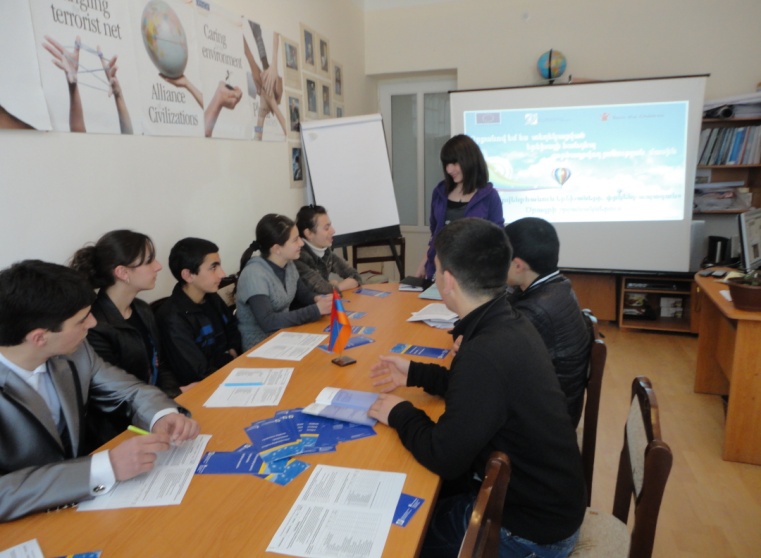 Positive parenting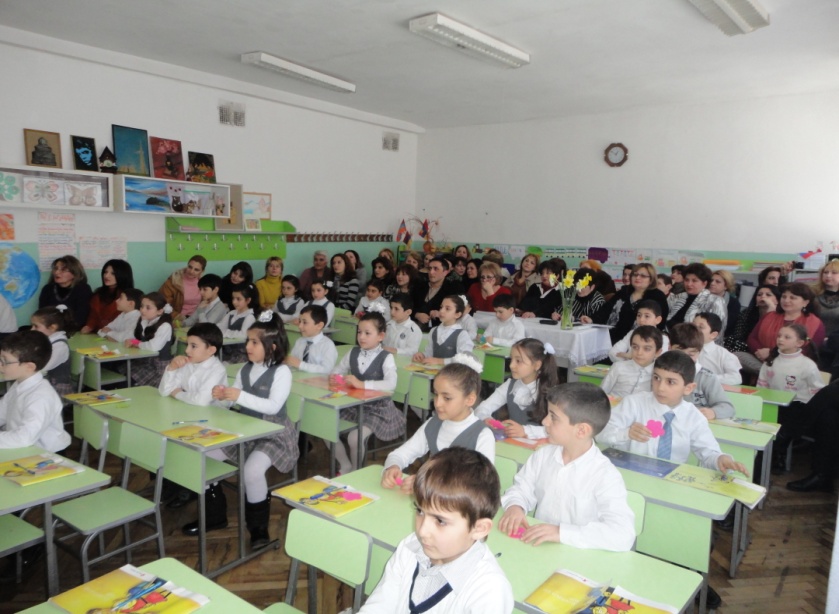 Open-minded administrators 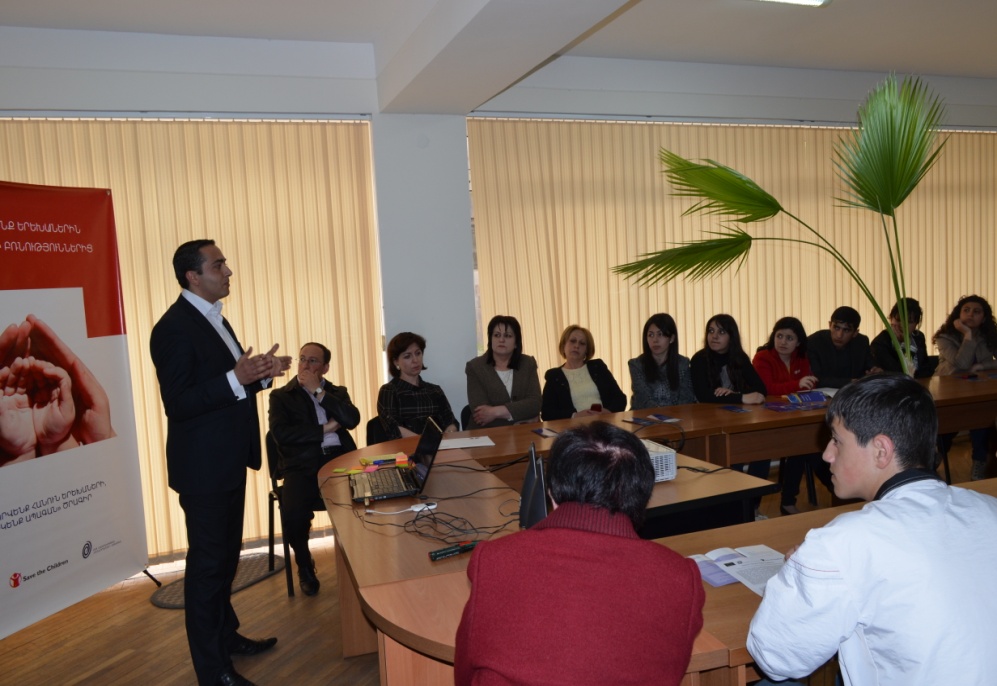 